FibersUsing Fibers as Evidence (Pages 128-130)Of what are fibers made?	Describe the structure of textiles.	
	Fibers are considered ____________________ evidence because they are 	.Give an example of how fibers can have probative value.	
	Investigators must examine both ______________ and ____________________ properties of fibers in order to narrow down a fiber’s _________________.Something that is related to an entire group or class of products is called _________________.A pink cotton fiber was found on a gray jacket of a victim. After testing 270 pink sweatshirts, the lab found a fiber matched 15 of them. By chance alone, what is the probability that the crime scene fiber and the one from the jacket matched?

Design a sampling procedure to estimate the number of attendees at an outdoor concert. (See pg. 130.)


Illustrate your procedure above using a set of ‘dummy data’ you have made up.


Sources and Types of Fibers (pgs. 131-133)Fibers are usually made of twisted _______________________.Define filament.	
	The three sources of natural fibers are ___________________, _________________ and _________________	What element is not found in inorganic fibers? __________________________Fibers that are synthesized or made from altered natural sources are __________________________.List two examples of textiles:	List two examples of cordage:	Two ways in which textiles are commonly manufactured are ________________ and ____________________.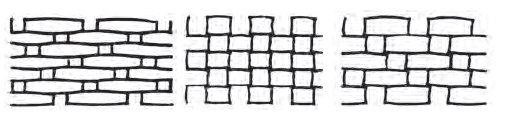 Match the textile patterns to their names.
           ____________________             ___________________            _____________________Sketch and identify one of these patterns below.




Compare the T-shirt micrograph on page 132. Which of the above patterns is it? _________________In textiles, the lengthwise yarn is the ___________, while the crosswise yarn is the _______________.The warp is usually _____________, ___________________, and ____________ than the woof.Fabric blends are usually produced by	
	List three examples of natural fibers:	All fibers are ___________________, or long chains made of simple molecules.List three examples of artificial fibers:	Fiber Morphology (pgs. 133-143)Fiber Cross SectionsUse Figure 6.3 to match up and label the fiber cross sections pictured here. 
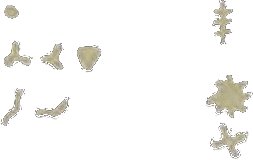 Liquid synthetic materials are extruded through a nozzle called a _______________________________.